  									         www.HauserPilates.com			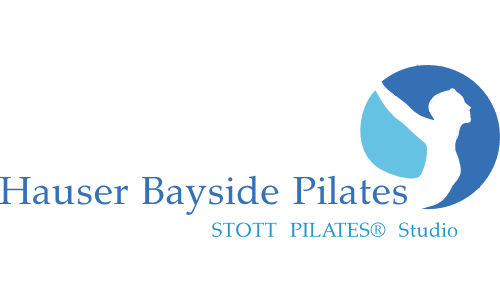 * CLASS ScheduleMonday						1819 West Ave#4, Miami Beach, FL 33139   (917) 656-79776:00pm 		In Studio Reformer ClassTuesday						10:00am 	Virtual Mat Pilates6:00pm	                Virtual Mat Pilates Wednesday					6:00pm   	In Studio Reformer ClassThursday					10:00am 	Virtual Mat Pilates 						5:30pm 		Virtual Mat PilatesFriday						10:00am		In Studio Reformer ClassSaturday						Sunday						10:00am		Virtual Mat Pilates				10:00am 	In Studio Sunday Reformer Class**** Always check online for the current schedule as classes may change. Class instructors are subject to change based on availability.Class Sign-up, and Private Appointments: www.HauserPilates.comCall: (917) 656-7977 Email: hauserpilates@yahoo.comStudio Hours: 8:00am – 8:00pm M-F and Sat. & Sun. morning. Other hours available at the discretion of Owner at $150 hr.IN STUDIO Classes accommodate 4 people. All sessions are 55min long. Must pre sign-up online for classes. 24 hour cancellation policy. All purchases are Final Sale. We accept MC, Visa, Debit card, Discover, Cash or CheckAll Class Packages& Private Packages are valid for 3-months from date of purchase. Maximum 1 class per day.Virtual Mat Classes	Single Class:  $25	5-pack:  $150  ($25 ea.)		          Reformer Classes	Single Class:  $45	5-pack:  $200  ($40ea.)	                10-pack:  $350  ($35 ea.)---------------------------------------------------------------------------------------------------------------------------------------------------------------Private Sessions			Single:  $130	          5-pack:  $575.00 ($115ea.) 	          10-pack:  $1085.00 ($108.50 ea.)	Duo/Semi-Private (2 person)	Single: $165 ($82 pp)  5-pack: $386 ($77.20 pp)                 10-pack:  $720 ($72 per session/pp)Trio/Semi-Private (3 person)	Single: $201 ($67 pp)  5-pack:  $310 ($62 per session/pp)**Please note the IN STUDIO classes versus Virtual Classes.** All Virtual Classes are taught via ZOOM. You will be sent a link after you sign up online.**There may be changes to the Class Schedule as we move through our reopening phase!